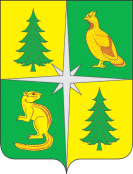 РОССИЙСКАЯ ФЕДЕРАЦИЯИРКУТСКАЯ ОБЛАСТЬАДМИНИСТРАЦИЯ ЧУНСКОГО РАЙОНАПостановление14.11.2023 год 			               рп. Чунский				      № 312Об одобрении прогноза социально-экономического развития Чунского районного муниципального образования на 2024-2026 годы	Руководствуясь ст. 184.2 Бюджетного кодекса Российской Федерации, Федеральным законом «Об общих принципах организации местного самоуправления в Российской Федерации» от 06.10.2003 года № 131-ФЗ (в ред. от 02.11.2023 года), Федеральным законом «О стратегическом планировании в Российской Федерации» от 28.06.2014 года № 172-ФЗ (в ред. от 17.02.2023 года), ст. ст. 38, 50 Устава Чунского районного муниципального образования,	1. Одобрить прогноз социально-экономического развития Чунского районного муниципального образования на 2024-2026 годы (прилагается).	2. Контроль исполнения настоящего постановления возложить на заместителя мэра Чунского района по экономическим и финансовым вопросам.Исполняющий обязанности мэра Чунского района                                                        О.А. ТолпекинаПрогноз социально - экономического развития Чунского районного муниципального образования на 2024-2026 годыРуководитель аппарата администрации Чунского района                                                                                                                              Г.В. МельниковаПриложение к постановлению администрации Чунского района от 14.11.2023 года № 312Наименование показателяЕд. изм.Факт2022 годаОценка2023годаПрогнозПрогнозПрогнозНаименование показателяЕд. изм.Факт2022 годаОценка2023года2024 год2025 год2026 годВыручка от реализации продукции, работ, услуг (в действующих ценах) по полному кругу организаций млн руб.9054,678264,878595,468939,279296,8в т. ч.  по видам экономической деятельности:в т. ч.  по видам экономической деятельности:в т. ч.  по видам экономической деятельности:в т. ч.  по видам экономической деятельности:в т. ч.  по видам экономической деятельности:в т. ч.  по видам экономической деятельности:в т. ч.  по видам экономической деятельности:Сельское, лесное хозяйство, охота, рыболовство и рыбоводствомлн руб.38,9027,1728,9329,1029,21Обрабатывающие производствамлн руб.4936,905198,555406,495662,745929,26Обеспечение электрической энергией, газом и паром, кондиционирование воздухамлн руб.171,20188,10197,2205,90214,90Водоснабжение, водоотведение, организация сбора и утилизации отходов, деятельность по ликвидации загрязнениймлн руб.72,1668,1370,873,676,6Строительствомлн руб.1262,9445,70500,0500,0500,0Торговля оптовая и розничная, ремонт автотранспортных средств и мотоцикловмлн руб.1903,302209,082100,382184,402271,70Транспорт и хранениемлн руб.191,01193,65206,59214,80223,40Прочиемлн руб.478,304560,060,060,0Выручка от реализации продукции, работ, услуг (в действующих ценах) предприятий малого бизнеса (с учетом микропредприятий)млн руб.8149,27438,47735,98045,48367,2Прибыль прибыльных предприятий (с учетом предприятий малого бизнеса)млн руб.65,362,563,363,563,5Промышленное производство:Промышленное производство:Промышленное производство:Промышленное производство:Промышленное производство:Промышленное производство:Промышленное производство:Объем отгруженных товаров собственного производства, выполненных работ и услуг собственными силами (С+D+E):млн руб.7253,14217,774445,54604,24701,3Индекс промышленного производства – всего, в т. ч.:%64,63100,3105,39103,5103,7Обрабатывающие производства (C):Обрабатывающие производства (C):Обрабатывающие производства (C):Обрабатывающие производства (C):Обрабатывающие производства (C):Обрабатывающие производства (C):Обрабатывающие производства (C):Объем отгруженных товаров собственного производства, выполненных работ и услуг собственными силамимлн руб.7047,83965,274123,884288,834460,4Индекс промышленного производства%63,86104,4105,4103,53103,68Обеспечение электрической энергией, газом и паром, кондиционирование воздуха(D):Обеспечение электрической энергией, газом и паром, кондиционирование воздуха(D):Обеспечение электрической энергией, газом и паром, кондиционирование воздуха(D):Обеспечение электрической энергией, газом и паром, кондиционирование воздуха(D):Обеспечение электрической энергией, газом и паром, кондиционирование воздуха(D):Обеспечение электрической энергией, газом и паром, кондиционирование воздуха(D):Обеспечение электрической энергией, газом и паром, кондиционирование воздуха(D):Объем отгруженных товаров собственного производства, выполненных работ и услуг собственными силамимлн руб.145,0184,10256,1261,4267,2Индекс промышленного производства%92,01106,8104,3104,3104,2Водоснабжение, водоотведение, организация сбора и утилизации отходов, деятельность по ликвидации загрязнений (E):Водоснабжение, водоотведение, организация сбора и утилизации отходов, деятельность по ликвидации загрязнений (E):Водоснабжение, водоотведение, организация сбора и утилизации отходов, деятельность по ликвидации загрязнений (E):Водоснабжение, водоотведение, организация сбора и утилизации отходов, деятельность по ликвидации загрязнений (E):Водоснабжение, водоотведение, организация сбора и утилизации отходов, деятельность по ликвидации загрязнений (E):Водоснабжение, водоотведение, организация сбора и утилизации отходов, деятельность по ликвидации загрязнений (E):Водоснабжение, водоотведение, организация сбора и утилизации отходов, деятельность по ликвидации загрязнений (E):Объем отгруженных товаров собственного производства, выполненных работ и услуг собственными силамимлн руб.60,268,170,873,676,5Сельское, лесное хозяйство, охота, рыболовство и рыбоводство:Сельское, лесное хозяйство, охота, рыболовство и рыбоводство:Сельское, лесное хозяйство, охота, рыболовство и рыбоводство:Сельское, лесное хозяйство, охота, рыболовство и рыбоводство:Сельское, лесное хозяйство, охота, рыболовство и рыбоводство:Сельское, лесное хозяйство, охота, рыболовство и рыбоводство:Сельское, лесное хозяйство, охота, рыболовство и рыбоводство:Валовый выпуск продукции в сельхозорганизациях (КФХ)млн руб.35,8335,8435,936,336,8Индекс производства продукции%82,477,3100,3100,4100,2Строительство:Строительство:Строительство:Строительство:Строительство:Строительство:Строительство:Объем выполненных работ и услуг собственными силами предприятий и организациймлн руб.1262,94451455,51518,51518,5Ввод в действие жилых домовкв. м2641,02753,02753,02753,02753,0Введено жилья на душу населениякв. м0,080,100,100,100,10Транспортировка и хранение:Транспортировка и хранение:Транспортировка и хранение:Транспортировка и хранение:Транспортировка и хранение:Транспортировка и хранение:Транспортировка и хранение:Пассажирообороттыс. пас/км9970,49971,09971,09971,09971,0Торговля оптовая и розничная, ремонт автотранспортных средств и мотоциклов:Торговля оптовая и розничная, ремонт автотранспортных средств и мотоциклов:Торговля оптовая и розничная, ремонт автотранспортных средств и мотоциклов:Торговля оптовая и розничная, ремонт автотранспортных средств и мотоциклов:Торговля оптовая и розничная, ремонт автотранспортных средств и мотоциклов:Торговля оптовая и розничная, ремонт автотранспортных средств и мотоциклов:Торговля оптовая и розничная, ремонт автотранспортных средств и мотоциклов:Розничный товарооборотмлн руб.3460,63644,013771,53903,53903,5Индекс физического объема%100,0104,0104,0104,0104,0Малый бизнесМалый бизнесМалый бизнесМалый бизнесМалый бизнесМалый бизнесМалый бизнесЧисло действующих малых предприятий - всего (с учетом микропредприятий)ед.168164163163163в том числе по видам экономической деятельности:Сельское, лесное хозяйство, охота, рыболовство и рыбоводство, в том числе:ед.00000Растениеводство и животноводство, охота и предоставление соответствующих услуг в этих областяхед.11111Лесоводство и лесозаготовкиед.1313141414Обрабатывающие производстваед.6054535353Обеспечение электрической энергией, газом и паром, кондиционирование воздухаед.66666Водоснабжение, водоотведение, организация сбора и утилизации отходов, деятельность по ликвидации загрязненийед.44444Строительствоед.44444Торговля оптовая и розничная, ремонт автотранспортных средств и мотоцикловед.1515151515Транспорт и хранениеед.33333Деятельность в области информации и связиед.22222Прочиеед.6262616161Уд. вес выручки предприятий малого бизнеса (с учетом микропредприятий) в выручке в целом по МО%94,293,894,594,594,7Число действующих микропредприятий - всегоед.146164164164164Количество индивидуальных предпринимателейед.468465465464462Объем инвестиций в основной капитал за счет всех источников - всегомлн руб.779,8825,02864,6864,6864,6Численность постоянного населения - всеготыс. чел.30,42527,02927,00027,00027,000Среднесписочная численность работников (без внешних совместителей) по полному кругу организаций, в том числе:тыс. чел.9,0117,8857,7007,7007,700Сельское, лесное хозяйство, охота, рыболовство и рыбоводствотыс. чел.0,0250,0190,030,030,03Обрабатывающие производстватыс. чел.3,1601,6641,7011,7011,701Обеспечение электрической энергией, газом и паром, кондиционирование воздухатыс. чел.0,1580,1640,1420,1420,142Водоснабжение, водоотведение, организация сбора и утилизации отходовтыс. чел.0,1240,1370,2200,2200,220Строительствотыс. чел.0,0180,450,040,040,04Торговля оптовая и розничная, ремонт автотранспортных средств и мотоцикловтыс. чел.1,0701,2921,1921,1901,190Транспорт и хранениетыс. чел0,3850,6070,6070,6070,607Деятельность в области информации и связитыс. чел.0,1140,1090,1200,1200,120Государственное управление и обеспечение военной безопасности, обязательное социальное обеспечениетыс. чел.0,7850,80,80,80,8Образованиетыс. чел.1,6231,6031,6281,6281,628Здравоохранение и предоставление социальных услугтыс. чел.0,8770,8610,860,860,86Прочиетыс. чел.0,6720,5860,360,360,36В т. ч. из общей численности работающих, численность работников бюджетной сферы, финансируемой из консолидированного местного бюджета - всего,тыс. чел.0,8110,830,8380,8380,838из них по отраслям социальной сферы:Деятельность в области культуры, спорта, организации досуга и развлечений, в том числе:тыс. чел.0,2550,260,260,260,26- Деятельность в области спорта, отдыха и развлеченийтыс. чел.0,0890,090,090,090,09-Культуратыс. чел.0,1900,070,070,070,07Образованиетыс. чел.0,1430,090,090,090,09Управлениетыс. чел.0,3140,320,320,320,32Прочиетыс. чел.0,0980,180,180,180,18Уровень регистрируемой безработицы (к трудоспособному населению)%1,80,951,31,31,3Среднемесячная начисленная заработная плата (без выплат социального характера) по полному кругу организаций, в том числе:руб.3133440015447894975455158Сельское, лесное хозяйство, охота, рыболовство и рыбоводство, в том числе:руб.2110725044259002599026200Растениеводство и животноводство, охота и предоставление соответствующих услуг в этих областяхруб.2110725833259002599026200Обрабатывающие производстваруб.2179631637367753824639776Обеспечение электрической энергией, газом и паром, кондиционирование воздухаруб.4977650927509275281152811Водоснабжение, водоотведение, организация сбора и утилизации отходов, деятельность по ликвидации загрязненийруб.3199636713386604020641814Строительстворуб.2148251701537695592058156Торговля оптовая и розничная, ремонт автотранспортных средств и мотоцикловруб.2130621132230552494526890Транспорт и хранениеруб.5248964169700087574881656Деятельность в области информации и связируб.2733927248297273216434672Государственное управление и обеспечение военной безопасности, обязательное социальное обеспечениеруб.4635051229558906047265188Образованиеруб.4006143671476455155155573Здравоохранение и предоставление социальных услугруб.4549651728512075325555385Прочиеруб.3226436100393854261445937Среднемесячная начисленная заработная плата работников бюджетной сферы, финансируемой из консолидированного местного бюджета с учетом "дорожных карт" МО - всего,руб.4094645056491565318657335из них по категориям работников:Деятельность в области культуры, спорта, организации досуга и развлечений, в том числе:руб.3180836163394534268946018- Деятельность в области спорта, отдыха и развлеченийруб.3108238275417584518248706- Культураруб.2737535100382944143444665Образованиеруб.3534341015447474841552191Управлениеруб.4302856413615466659371787Прочиеруб.2670438609421224557649130Среднемесячная начисленная заработная плата работников малых предприятий (с учетом микропредприятий)руб.2356330543333223605438866Фонд начисленной заработной платы по полному кругу организаций,млн руб.3605,83793,34138,54477,94827,2в том числе:Фонд начисленной заработной платы работников малых предприятий (с учетом микропредприятий)млн руб.1570,41064,01107,01154,01200,0Фонд начисленной заработной платы работников сельского хозяйствамлн руб.6,337,757,87,787,9Фонд начисленной заработной платы работников бюджетной сферымлн руб.1749,72100230024802680Выплаты социального характерамлн руб.21,829,329,329,329,3Прочие доходымлн руб.00000Валовый совокупный доход (сумма ФОТ, выплат соцхарактера, прочих доходов)млн руб.3627,63822,64167,84507,24856,5